ÖĞRETİM ÜYELERİNİN BİLİMSEL KONGRE TERCİHİNDE ETKİLİ OLAN UNSURLARI VE  
E-KONGRE HAZIRBULUNUŞLUK DÜZEYLERİNİ BELİRLEMEYE YÖNELİK BİR ARAŞTIRMASami ACAR Nimet Özgül ÜNSAL ÖZETAraştırmada temel amaç, öğretim üyelerinin bilimsel kongre tercihinde etkili olan unsurları ve e-kongre hazırbulunuşluk düzeylerini belirlemektir. Araştırmada betimsel araştırma modeli kullanılmıştır. Araştırmada veriler Acar (2012) tarafından geliştirilen “Öğretim Üyelerinin Bilimsel Kongre Tercihinde Etkili Olan Unsurları ve E-Kongre Hazırbulunuşluk Düzeylerini Belirleme Ölçeği” ile elde edilmiştir.Araştırmada ulusal ve uluslararası kongrelere katılmış olan Gazi Üniversitesi Eğitim Fakültesi, Teknoloji Fakültesi, İktisadi ve İdari Bilimler Fakültesi, Fen Fakültesi ve Edebiyat Fakültesinde görevli 150 öğretim üyesi ile yüz yüze görüşme gerçekleştirilmiştir. Yüz yüze görüşmeler neticesinde e-kongre konusunda bilgi sahibi olan 99 öğretim üyesi anket doldururken,  bu konuda yeterli bilgi sahibi olmadığını belirten öğretim üyeleri anketleri boş iade etmeyi tercih etmişlerdir.  Araştırma öğretim üyelerinin bilimsel kongre tercihlerinde etkili olan unsurları belirlemek ve öğretim üyelerinin e-kongre hazırbulunuşluk düzeylerini belirlemek amacıyla yapılmıştır. Araştırma sonucunda, araştırmaya katılan öğretim üyelerinin bilimsel kongre tercihinde kongre konusunu, kongreyi düzenleyen kuruluşun saygınlığını ve kongre konusunun kendi profesyonel amaçlarına uyumluluğunu daha etkili, kongrenin düzenlendiği yerin iklimini çok az etkili olarak değerlendirdikleri görülmüştür. Öğretim üyelerinin e-kongre hazırbulunuşluk düzeyi ile ilgili değerlendirmelerinde ise, ödemenin gerçekleştirilmesi, sunum programını kullanabilme, kamera, mikrofon vb. iletişim araçlarının bilgisayar bağlantısını yapabilme ile ilgili hazırbulunuşluk düzeylerinin iyi düzeyde olduğu, web tabanlı programlama dilleri ile ilgili hazırbulunuşluk düzeylerinin ise diğer unsurlara göre biraz daha düşük orta düzeyde olduğu görülmüştür. Bu bulgular ışığında, öğretim üyelerinin kongre tercihinde kongre konusunu, kongreyi düzenleyen kurumun saygınlığını ve kongre konusunun kendi profesyonel amaçlarına uyumluluğunu önemli tercih unsurları olarak gördükleri, e-kongre hazırbulunuşluk düzeyi açısından ise 
e-kongre formatı olan bir kongreye katılabilecek ve sunumlarını elektronik ortamda yapabilecek şekilde iyi düzeyde oldukları sonucuna varılmıştır.Anahtar Kelimeler: Bilimsel kongre, e-kongre, e-kongre hazırbulunuşluk düzeyi. A RESEARCH ON DETERMINATION OF AFFECTING FACTORS OF SCIENTIFIC CONGRESS CHOICE AND 
E-CONGRESS READINESS LEVEL OF INSTRUCTORSABSTRACTThe main aim of this research is to determination of affecting factors of scientific congress choice and e-congress readiness level of instructors. Descriptive research model is used in this study. Theoretical information’s which are related to scientific congress and e-congress are taken from written and printed resources in the library and internet, and these are summarized and presented in this study. The data’s obtained through “Affecting Factors of Scientific Congress Choice and E-Congress Readiness Level of Instructors Scale” which is tested in pilot study and developed by authors.In this research, face to face interviews conducted with 150 instructors who are participated in national and international congress and faculty members of Gazi Education Faculty, Faculty of Technology, Faculty of Economics and Administrative Sciences, Faculty of Sciences and Arts at Gazi University. As a result of face to face interviews, 99 instructors who have information about e-congress, was filled out the questionnaire, other instructors who have not sufficient information about e-congress, were chosen to give the blank questionnaire. This research was conducted to determination of affecting factors of scientific congress choice and e-congress readiness level of instructors. As results of research, instructors who are participated in the survey, were evaluated some scale items which are subject of congress and conformity of the purpose of their professional more effective. And, they were evaluated one item which is the place of organizing the congress, less effective. Evaluation of instructors about e-congress readiness level show that realization of payment, use of presentation software, to connect camera, microphone and other communication devices to a computer are good level, but readiness level of web based programming languages is less than others and middle level. According to these findings, subject of congress, respectability of institution which is organize the congress, and conformity of the purpose of their professional are more important to scientific congress choice for instructors. Also, research findings show that instructors 
e-congress readiness level is good level for join a congress which has 
e-congress format and present papers on electronic media. These findings were supported and proven by statistically.Key Words: Scientific congress, e-congress, e-congress readiness level.1. GİRİŞBilgi edinimi ve bilgi aktarımı içerisinde bulunduğumuz bilgi çağının en önemli gereklerindendir. Bilgi ediniminde ve aktarımında ise yazılı ve sözlü iletişim vazgeçilmez iki unsurdur. Bunların ikisini birbirinden ayırmak pek de mümkün değildir. Geleneksel anlamda, başlangıçtan günümüze bilgi aktarımının yazılı ve sözlü iki kolu var olagelmiştir. Teknolojik gelişmelerde yaşanan hızlı değişim ile bu kavramlar iç içe girmiş, birbirini etkiler ve hatta değiştirir bir özellik kazanmıştır.Sözlü iletişim türü olarak adlandırılan bilgi aktarım yolları, kendi içinde özelliklerine göre, farklı adlarla anılırlar ve birbirleriyle benzeşenler ve ayrışanlar, farklı biçimlerde sınıflandırılırlar. Edebi anlatım türlerinin (masal, hikâye, fıkra vb.) dışında, sözlü anlatım türlerini öncelikle hazırlıklı, hazırlıksız ve anlatım konuşmaları olarak üç grupta toplamak mümkündür. Bunlardan birincisi hazırlıksız olanlar ki günlük konuşmalardır ve genel olarak diyalog adıyla anılır. İkincisi anlatım konuşmaları olup; anket, görüşme, mülakat ve röportaj gibi sormacalı konuşma türlerini içerir. Üçüncü olarak da hazırlıklı konuşmalardır ki bunlar, bildirili konuşmalardır. Basın toplantısı, bilgi şöleni (sempozyum), çalıştay, kongre, demeç, forum, konferans, söyleşi, panel vb. gibi bilgi aktarım/sözlü iletişim biçimleridir.Bu çalışmaya konu olan “kongre” kavramı yukarıda verilen sözlü anlatım türlerinden hazırlıklı ve bildirili, topluluk karşısında, grup hâlinde yapılan konuşmalar sınıfında yer almaktadır. Kongre kavramı farklı açılardan ele alınarak tanımlanmıştır. İngilizce’de Congress olarak ifade edilen kongre kavramı Türk Dil Kurumu (1998) sözlüğünde; “Çeşitli ülkelerden yöneticilerin, elçilerin, delegelerin katılmasıyla yapılan toplantı, bir kuruluşun temel sorunları konuşmak üzere belli sürelerle yaptığı genel toplantı, kurultay, ABD’de Temsilciler Meclisi ile Senatonun bir arada iken aldıkları ad olarak tanımlanmaktadır. Bir başka tanıma göre kongre; “Kendi konuları üzerinde kararlara varmak amacıyla temsilcilerin belli sürelerle yaptıkları geniş görüşüm toplantısı” (BGTS: 1998 “kurultay” terimiyle) olarak ifade edilmektedir. Bu tanıma göre kongre, özel durumlara yönelik olarak yapılmaktadır ve belli bir hazırlık gerektirmektedir. Bilimsel nitelikteki kongrelerde bildiri, toplu sunumların bir parçası olarak sunulmaktadır. Dinleyiciye değil dinleyicilere seslenilmektedir. Dinleyiciler etkin olarak sunuma veya konuşmalara katılabilmektedir. Konuşmalar, daha çok seçkin bir dinleyici topluluğuna yönelik olarak yapılmaktadır.  Konuşmalar, bilimsel ve/veya yarı bilimsel konularda olmaktadır. Konuşmalar daha sonra yazınsal bir metne dönüştürülmektedir, işitsel ve görsel medya organlarında yapılmamaktadır. Konuşmalar birkaç oturumda ve buna bağlı olarak çoğu zaman birkaç günde yapılmaktadır. Sürekli hâle gelebilmektedir. Adlandırma iletiye göre değil, ortama göre yapılmaktadır. Konuşmacıların belli bir sayısı var (2, 3, 4, 5 gibi). Konuşmacılarda açık (yazılı) veya zihinde bir konuşma metni bulunmaktadır. Konuşmacılar için önceden belirlenmiş konuşma süreleri söz konusudur. Konuşmalar bir başkan tarafından yönetilmekte ve başkan konuşmacıların dışında birisi olarak belirlenmektedir. Konuşmalar, genelde kapalı mekânlarda ve bilimsel bildiri sunum ilkeleri doğrultusunda, bilgilendirme amaçlı olarak gerçekleştirilmektedir.Türkiye’de kongre kavramı, kongrenin sahipliğine göre yabancı kongrelerin Türkiye’de düzenlenmesi ve kongre sahibinin Türkiye’de olması şeklinde ifade edilebilir. Bir başka açıdan ise, kongreye katılım açısından ulusal ve uluslararası kongre şeklinde bir ayrım yapmak mümkündür. Bu ayrımda esas olan konunun ele alınış yöntem ve şeklidir. Ancak hemen belirtmek gerekir ki, teknik olarak kongre niteliği taşımayan bazı organizasyonlar da turizm organizasyonu olarak kongrelerle aynı özellikleri taşıdıkları, organizatör açısından aynı temel hizmetleri gerektirdikleri, aynı ticari ilişkilerin uygulanmasına neden oldukları için kongre başlığı altında değerlendirilirler. İnceleme konumuz açısından, aynı organizasyon özelliklerini arz eden toplantıların tamamı kongre kavramı içinde değerlendirilmeyecektir ve daha çok akademik niteliği olan bilimsel kongre üzerinde durulacaktır.Alanyazında bilimsel kongre tercihinde etkili olan unsurlar üzerine birçok çalışmanın yapıldığı ve konunun farklı boyutlarının ele alındığı görülmektedir. Bu çalışmalardan birinde Lee ve Back (2007) kongre katılım sürecini etkileyen unsurları; motivasyonel faktörler, engelleyici faktörler ya da durumsal kısıtlamalar, destinasyon faktörleri ve referans faktörler olmak üzere dört faktör ile açıklamaktadır (Lee ve Back, 2007:16). Bir başka çalışmada Price (1993) katılımcıları bir kongreye katılmaya güdüleyen faktörleri ele almıştır. Yazar, çalışmasında kongre katılımını güdüleyen faktörleri liderlik, bağlantı, eğitim ve profesyonel bilgi faktörleri olarak belirlemiştir. Liderlik, bağlantı fırsatı ve eğitsel/ profesyonel gelişim diğer araştırmalarda en önemli kongre güdüleri olarak belirlenmiştir (Grant, 1994; Opperman ve Chon, 1995; Ngamson ve Beck, 2000; Rittichainuwat, Beck ve Lalopa, 2001; Severt, Wang, Chen ve Breiter, 2006). Bu faktörlere ek olarak, destinasyonlara seyahat fırsatı, açık alan rekreasyonu, iş amaçlı veya politik aktiviteler, mekân değişimi, bağlantı kurma ve eğitim fırsatı (Ngamson ve Beck, 2000), ilginç yerleri ziyaret etme, kişisel gelişim ve iş/kurum aktiviteleri (Rittichainuwat, Beck ve Lalopa, 2001), aktiviteler ve fırsatlar, bağlantı, konferansın uygunluğu, eğitsel faydalar ve ürünlere (Severt, Wang, Chen ve Breiter, 2006) ilişkin literatürde diğer çalışmalar da bulunmaktadır (Akt.: Kozak ve Yüncü; 2011). Motivasyonel faktörler tek başına öğretim üyelerinin kongre katılım kararlarında etkili olmadıkları için bazı araştırmacılar kongre katılımını engelleyen faktörler üzerine odaklanmıştır. Bu faktörler; maliyet (Opperman ve Chon, 1995; Grant ve Opperman, 1995; Opperman, 1998), kaynaksızlık (Opperman ve Chon, 1995; Grant ve Opperman, 1995; Opperman, 1998; Rittichainuwat, Beck ve Lalopa, 2001), zamansızlık (Grant ve Opperman, 1995; Rittichainuwat, Beck ve Lalopa, 2001), uzaklık, algılanan güvenlik riski, deniz aşırı destinasyonlara aşina olmama (Ngamson ve Beck, 2000; Rittichainuwat, Beck ve Lalopa, 2001), konferans destinasyonuna yönelik olumsuz imaj, ailevi yükümlülükler/sorumluluklar, sağlık problemleri, destinasyonu daha önce ziyaret (Rittichainuwat, Beck ve Lalopa, 2001) olarak sıralanmaktadır (Akt.: Kozak ve Yüncü; 2011:21). Ngamson ve Beck (2000) uluslararası kongrelere katılımda, katılımcıların algılanan güvenlik riski, rahatsızlık ve deniz aşırı destinasyonlara aşina olmama gibi unsurları kongre katılımını engelleyen faktörler olarak ifade ederken; seyahat paketleri, destinasyonda aile ile aktivite fırsatları ve işverenler tarafından katlanılan maliyetleri de bir kongreye katılımı kolaylaştıran faktörler olarak belirtmişlerdir. Kongre katılımcılarının davranışları ve karar alma sürecinde etkili olan unsurlar, literatürde ağırlıklı olarak bir kongreye katılan ve katılmayan kişiler (Oppermann, 1995); ticari kongre katılımcıları ile kurumsal kongre katılımcıları arasındaki karşılaştırmaları içermektedir. Ancak daha özel bir kongreye katılan katılımcıların demografik özellikleri ve kongre katılım davranışları gibi çeşitli ölçütlere göre katılım tercihlerinin karşılaştırmasını içeren çalışmalar da alanyazında bulunmaktadır (Akt.: Kozak ve Yüncü; 2011:21-22). Kongre tercihlerinde ve katılımlarındaki maliyet, güvenlik, zamansızlık, kaynaksızlık, uzaklık, sağlık problemleri, ailevi sorumluluklar ve yükümlülükler ile kongrenin yapıldığı yere ilişkin olumsuz imaj ve daha önceden ziyaret gibi engelleyici faktörler bilimsel kongre sürecinin elektronik ortamlara taşınması ile kısmen ortadan kaldırılmıştır. E-Kongre uygulamaları yaygınlaştıkça kongre tercihinde engelleyici faktörler ortadan kalktığı gibi kongre tercihinde e-kongre önemli bir faktör olarak görülmeye başlanmıştır. E-kongre uygulamaları öncesinde kongre düzenlenen fiziki ortamdaki mikrofon, ses ve video kayıt cihazı, bilgisayar, projektör ve simultane çeviri cihazları gibi teknolojik araçlar kongre teknolojisi (Aymankuy, 2010:81-82) kapsamında ele alınmakta iken, kongre sürecinin internet ortamına taşınması ve web ortamında e-kongre uygulamalarının kullanılması ile birlikte bilgisayarlar yanında iPad, iPhone gibi mobil cihazlarda kongre teknolojisine dahil edilmiştir. E-kongre, telekonferans sisteminin geliştirilerek kongre sürecinin tamamının elektronik ortama taşınması sonucunda ortaya çıkan yeni bir kavramdır. E-kongre çevrimiçi bir program ile kongreye katılan ve sunum yapan kişilerin sunumlarına ve kaynaklarına sınırsız erişim sağlar. E-kongre ile dünyanın herhangi bir yerinden herhangi bir kişi sunum zamanında sunum yapmak veya sunumdan sonra sunumları izlemek için katılabilir veya sunulara erişim sağlayabilir. E-kongre süreci, fiziki bir ortamda yapılan bir kongreye bağlı olabileceği gibi salt internet ortamında da gerçekleştirilebilir. Fiziki bir ortamda yapılan kongrede e-kongre uygulamasının bulunması kongreye katılacak kişiler için tercihte önemli bir faktör olabilir. Bunun dışında fiziki kongre ortamında bulunan katılımcılar, bu ortamda bulunamayan dünyanın herhangi bir yerinden e-kongre uygulaması ile kongreye katılan kişilerle sanal ortamda iletişim kurabilirler ve sunumlarını bu ortamda gerçekleştirebilirler. Fiziki kongre ortamında e-kongre uygulaması internet ağını kullanarak farklı şekillerde ve farklı programlarla gerçekleştirilebilir. Örneğin, MSN Live Messenger, Skype ve Camfrog gibi etkileşimli anlık ileti ve görüntü paylaşım programlarından biri ile sunum gerçekleştirilebilir. Bunun dışında kongre için hazırlanmış bir web sitesine dahil edilen kongre tv ile tek taraflı bir sunum veya kongre web sitesine ek olarak geliştirilecek web tabanlı e-kongre uygulamaları ile sunum yapan kişiler ile fiziki kongre ortamında bulunan katılımcılar arasında metin ve görüntü paylaşımını sağlayacak etkileşimli e-kongre uygulamaları geliştirilebilir. E-kongre uygulamaları fiziki kongre ortamının bulunmadığı durumlarda tüm kongre sürecinin internet ortamında yapılmasını gerektirir ki bu kongreye ilişkin ilk duyurudan, kongrenin tamamlanmasına ve hatta kongrede sunulan yazılı ve sözlü bildirilerin tamamının paylaşımını kapsar. Internet ortamında arama motorları ile e-kongre yada İngilizce olarak e-Congress olarak tarama yapıldığında bir çok eğitim etkinliğinde e-kongre uygulamasının yapıldığı görülür. Arama motorlarında yapılan tarama e-kongre uygulamasının daha çok tıp bilim alanında yaygın kullanıldığı, sosyal bilimler ve fen bilimleri alanında ise e-kongre uygulamalarının son yıllarda arttığı görülmektedir. Tarama sonucunda ulaşılan e-kongre uygulamalarını içeren web siteleri incelendiğinde ülkemizde daha çok fiziki kongre ortamına e-kongre uygulaması ile katılım söz konusu iken özellikle Amerika Birleşik Devletleri, Japonya ve Avrupa ülkelerinde salt e-kongre uygulamasına geçildiği hatta birçok web sitesinde test veya demo sürümlerinin yer aldığı görülmektedir. Dolayısıyla, içerisinde bulunduğumuz dönemde fiziki kongre ortamına e-kongre uygulamaları ile katılım yaygınlaşmış durumda iken, salt e-kongre uygulaması ile kongre sürecinin tamamının sanal ortamda gerçekleştirilmesine yönelik çalışmaların başladığı ve bir geçiş sürecinin yaşandığı görülmüştür. Bu geçiş sürecinde ülkemizde bu çalışma ile birlikte bir ilk gerçekleştirilmiştir. www.ekongreturkiye.com internet adresinde ilk defa akademik düzeyde kongre sürecinin tamamının internet ortamında gerçekleştirildiği mekandan bağımsız yerli bir e-kongre uygulaması geliştirilmiştir. Bu e-kongre uygulaması, alanyazında konuya ilgi duyan araştırmacılar için örnek bir çalışma niteliğindedir.Son yıllarda e-kongre uygulamalarının yaygınlaştığı gözlenmektedir. Özellikle uluslararası kongreler bu konuda ilk çalışmaları başlatan birçok eğitim kurumunu işaret etmektedir. Bu eğitim kurumları üniversiteler veya özel eğitim ve danışmanlık şirketleri olarak görülmektedir. Belirtilen kurum ve kuruluşlar uluslararası kongrelere katılımı artırmak için e-kongre uygulamasının bulunduğunu kongre web sitelerinde ve duyuru e-postalarında belirtmektedir. Dolayısıyla, e-kongre uygulamaları ile kongrelere katılımda bir artış gözlenmekte ve bunun için kongre web sitelerine e-kongre uygulamasına ilişkin kullanım kılavuzu ve demo uygulamalar ilave edilmektedir. Bu çalışmada da e-kongre uygulamalarına öğretim üyelerinin ne düzeyde hazır oldukları diğer bir ifadeyle e-kongre hazırbulunuşluk düzeyleri belirlenmeye çalışılmıştır. E-kongre hazırbulunuşluğu daha çok teknik bilgi ve becerileri içeren unsurlardan oluşmaktadır. Diğer bir ifadeyle e-kongre uygulaması ile kongre sürecine dâhil olacak bir kişinin hangi bilgi ve becerileri kazanmış olması gerekir sorusunun yanıtı e-kongre hazırbulunuşluk düzeylerinin tespitini gerektirmektedir. E-kongre hazırbulunuşluk düzeyi, e-kongre sürecinin başarılı bir şekilde gerçekleştirilmesini sağlamak açısından oldukça önemlidir.E-kongre uygulamalarının gerçekleştirildiği internet ortamı günümüzün modern dünyasında iletişimde sınırları ortadan kaldırarak akademisyenler başta olmak üzere farklı mesleklerden birçok insanın interneti eşzamanlı (senkron) veya eşzamansız (asenkron) bir iletişim aracı olarak kullanılmasını sağlamıştır (Arslan, 2009:109). Internetin en önemli bileşeni web, e-kongre uygulamalarının alt yapısını oluşturmakta, e-kongre uygulamalarının geliştirilmesine olanak sağlamaktadır. Bu özelliğinden dolayı e-kongre uygulamaları öğretim üyelerinin bilimsel kongre tercihinde yeni bir faktör olarak yerini almıştır. Çalışmada, öğretim üyelerinin bilimsel kongre tercihinde etkili olan unsurlar yanında öğretim üyelerinin e-kongre hazırbulunuşluk düzeyleri de ele alınarak konuya farklı bir boyut getirilmeye çalışılmıştır.2. AMAÇ, ÖNEM VE SINIRLILIKLAR2.1. AmaçBu araştırma, öğretim üyelerinin bilimsel kongre tercihinde etkili olan unsurları ve e-kongre hazırbulunuşluk düzeylerini belirlemeyi amaçlamaktadır. Bu ana amaç doğrultusunda belirlenen araştırma soruları ise şöyledir:Öğretim üyelerinin bilimsel kongre tercihinde etkili olan unsurlar nelerdir?Öğretim üyelerinin e-kongre hazırbulunuşluk düzeyleri nedir?2.2. ÖnemÇalışmada, alan yazında bilimsel kongre tercihleri ve e-kongre uygulamaları konusunda özellikle yabancı literatürde birçok çalışmanın bulunduğu ancak öğretim üyelerinin bilimsel kongre tercihinde etkili olan unsurları ve e-kongre hazırbulunuşluk düzeylerini birlikte ele alan bir araştırmanın bulunmadığı görülmüştür. Yerli literatürde ise daha çok bilimsel kongre tercihinde etkili olan unsurları ele alan çalışmalara rastlanılmasına karşın, öğretim üyelerinin e-kongre hazırbulunuşluk düzeylerini inceleyen bir çalışmaya rastlanılmamıştır. Bu nedenle, günümüz akademik ortamında bilimsel kongre tercihinde e-kongre uygulamalarının yeni ve alternatif bir unsur yerini aldığına ve her bilim alanındaki bilim insanının bu çalışmadan  faydalanabileceğine inanılmaktadır.  2.3. SınırlılıklarBu araştırma aşağıda belirtilen sınırlılıklar dâhilinde yürütülmüştür:Ulusal ve uluslararası kongrelere katılmış ve e-kongre hakkında bilgisi olan Gazi Üniversitesi Eğitim Fakültesi, Teknoloji Fakültesi, İktisadi ve İdari Bilimler Fakültesi, Fen Fakültesi ve Edebiyat fakültesinde görevli 150 öğretim üyesi ile, Araştırmaya katılan öğretim üyelerinin bilimsel kongre tercihini etkileyen unsurlar ve e-kongre hazırbulunuşluk düzeyleri ile,Araştırmaya katılan öğretim üyelerinin bilimsel toplantılara ve özellikle bilimsel kongre sürecine ilişkin bilgi düzeylerinin aynı düzeyde olduğu varsayılarak,Araştırmacılar tarafından geliştirilen pilot çalışması yapılan, öğretim üyelerine tek seferde ve 2012 yılının ilk yarısında uygulanan “Öğretim Üyelerinin Bilimsel Kongre Tercihinde Etkili Olan Unsurları ve E-Kongre Hazırbulunuşluk Düzeylerini Belirleme Ölçeği”nden elde edilen veriler ile sınırlıdır.3. YÖNTEM3.1. Araştırma modeliÖğretim üyelerinin bilimsel kongre tercihinde etkili olan unsurları ve e-kongre hazırbulunuşluk düzeylerini belirlemeyi amaçlayan bu araştırmada, araştırma problemine doğru ve ekonomik cevap bulmak için çalışma grubu üzerinde sadece bir ölçümün yapıldığı betimsel araştırma modeli kullanılmıştır. Araştırmada Sami Acar (2012)  tarafından geliştirilen 30 öğretim üyesi üzerinde pilot uygulama ile madde analizi, geçerlik ve güvenirlik çalışması yapılan “Öğretim Üyelerinin Bilimsel Kongre Tercihinde Etkili Olan Unsurları ve E-Kongre Hazırbulunuşluk Düzeylerini Belirleme Ölçeği” (α=0.92) ile veriler elde edilmiştir.Araştırma modeli çerçevesinde, çalışma grubunda yer alan katılımcılara anketler tek seferde ve 2012 yılının ilk yarısında uygulanmıştır. Anketler, Gazi Üniversitesi Eğitim Fakültesi, Teknoloji Fakültesi, İktisadi ve İdari Bilimler Fakültesi, Fen Fakültesi ve Edebiyat fakültesinde görevli 150 öğretim üyesine yüzyüze görüşmede sunulmuş, bunlardan 99’u öğretim üyelerince doldurularak araştırmacılara teslim edilmiştir. Diğer kalan kısmı ise öğretim üyelerinin e-kongre konusunda yeterli bilgilerinin olmadıkları gerekçesiyle boş iade edilmiştir. Geri dönen anketlerin tamamının istatistiksel analize uygun olduğu görülmüş ve anket verileri bilgisayar ortamında çözümlenerek yorumlanmıştır.3.2. Çalışma grubuAraştırmanın çalışma grubuna, 2011-2012 eğitim-öğretim yılı bahar yarıyılında Gazi Üniversitesi Eğitim Fakültesi, Teknoloji Fakültesi, İktisadi ve İdari Bilimler Fakültesi, Fen Fakültesi ve Edebiyat fakültesinde görevli 150 öğretim üyesi dâhil edilmiştir. Anketleri yanıtlayan 99 öğretim üyesi araştırmanın çalışma grubunu oluşturmuştur. 3.3. Verilerin toplanması ve analiziAraştırmada veriler, Sami Acar (2012)  tarafından geliştirilen “Öğretim Üyelerinin Bilimsel Kongre Tercihinde Etkili Olan Unsurları ve E-Kongre Hazırbulunuşluk Düzeylerini Belirleme Ölçeği” (pilot uygulamada α=0.90) ile elde edilmiştir. Bir anket formu dâhilinde uygulanan ölçek, öğretim üyelerinin demografik özellikleri (6 soru), bilimsel kongre tercihini etkileyen unsurlar (30 soru ve ve α=0.86) ve e-kongre hazırbulunuşluk düzeyleri (15 soru ve α=0.92) olmak üzere üç farklı kısımda toplam 51 sorudan oluşmaktadır.  Öğretim üyelerinin bilimsel kongre tercihini etkileyen unsurlar (30 soru) belirlenirken Kozak ve Yüncü(2011)’nün “Akademisyenlerin Kongre Tercih Unsurları” adlı çalışmasından yararlanılmıştır. Araştırmada çalışma grubunda uygulanan anketin (ölçeğin) güvenirlik analizinde, ölçeğin likert tipi bir ölçek olmasından dolayı Cronbach Alpha kullanılmıştır. Ölçeğin Cronbach Alpha değeri (iç tutarlılık katsayısı) 0.92 olarak hesaplanmıştır. Bu değer, araştırmada kullanılan ölçeğin yüksek düzeyde güvenilir olduğunu göstermektedir.Araştırmanın amacı ve araştırma modeli çerçevesinde yüzyüze  yapılan anket sonucunda elde edilen veriler, SPSS istatistiksel analiz programında analiz edilmiştir. Buna göre verilerin analizinde;Araştırmaya katılan öğretim üyelerinin demografik özelliklerine ilişkin istatistiklerde frekans (f) ve yüzde (%), Öğretim üyelerinin bilimsel kongre tercihinde etkili olan unsurları betimlemede frekans (f) ve yüzde (%), Öğretim üyelerinin e-kongre hazırbulunuşluk düzeylerini betimlemede aritmetik ortalama ve standart sapma kullanılmıştır.4. BULGULAR VE YORUM4.1. Öğretim Üyelerinin Demografik ÖzellikleriAraştırmaya katılan çalışma grubundaki öğretim üyeleri; cinsiyet, yaş, bilim alanı, bilim unvanı ve yılda kongreye katılım sayısı değişkenleri açısından incelenmiş, elde edilen bulgular yorumlanarak aşağıda sunulmuştur.Tablo1: Öğretim Üyelerinin Demografik ÖzellikleriTablo1'deki verilere göre çalışma grubunu oluşturan öğretim üyelerinin yarıdan çoğunun (%56,6) erkek öğretim üyelerinden oluştuğu görülmektedir.Yaş açısından bakıldığında ise, çalışma grubunu oluşturan öğretim üyelerinin yarıdan fazlasının (%51,5)  31 ve üstü yaş grubunda yer aldığı, bunu 26-30 yaş grubu öğretim üyelerinin (%38,4) takip ettiği, bunu da  21-25 yaş grubu öğretim üyelerinin (%9,1) takip ettiği ve 16-20 yaş grubundaki öğretim üyelerinin yok denecek kadar az olduğu görülmektedir. Bu bulgulardan hareketle araştırmaya katılan öğretim üyelerinin yarıdan fazlasının 31 ve üstü yaş aralığında olduğu söylenebilir.Bilim alanı olarak bakıldığında ise, çalışma grubunu oluşturan öğretim üyelerinin yarıdan fazlasının (%65,7) Sosyal Bilimler grubunda yer aldığı, bunu Fen Bilimleri alanının (%30,3) takip ettiği ve en az Sağlık Bilimleri alanında ( %4,0) olduğu görülmektedir.Bilim unvanı olarak bakıldığında ise, çalışma grubunu oluşturan öğretim üyelerinin yarıdan fazlasının (%53,5) araştırma görevlisi grubunda yer aldığı, bunu Yrd.Doç.Dr. ve Doktor  unvanının (%11,1)  takip ettiği ve Doç. Dr. (%9,1), Öğr.Gör (%7,1), Prof.Dr. (%5,1), Diğer (%3,0) olarak oranların azalarak birbirlerini takip ettiği görülmektedir. Kongreye katılım sayısı olarak bakıldığında ise, çalışma grubunda yer alan öğretim üyelerinin çoğunun (%40,4) yılda 2 kez kongreye gittiği, bunu 1 kez gidenler (%35,4) takip etmekte ve 3 kez gidenler (%14,1), 5 ve daha fazla gidenler (%6,1), 4 kez gidenler (%4,0) azalarak birbirlerini takip ettiği görülmektedir.Kongre zamanı olarak bakıldığında ise, çalışma grubunda yer alan öğretim üyelerinin çoğunun “Bütün Yıl” (%35,4) grubunda yer aldığı, bunu “İlkbahar” grubunun (%25,3) takip ettiği, ardından “Sonbahar” (%17,2) grubunun geldiği ve “Yaz” gurubu (%16,2), “Kış” grubunun (%6,1) takip ettiği görülür. 4.2. 	Öğretim Üyelerinin Bilimsel Kongre Tercihinde Etkili Olan 	UnsurlarAraştırmanın, “Öğretim üyelerinin bilimsel kongre tercihinde etkili olan unsurlar nelerdir?” sorusuna ilişkin bulgular Tablo2’de verilmiştir.Tablo 2:	Öğretim Üyelerinin Kongre Tercihinde Etkili Olan 	Unsurlara İlişkin GörüşleriHK : Hiç Katılmıyorum, K-: Katılmıyorum, ?: Emin Değilim, K+: Katılıyorum, TK: Tamamen KatılıyorumTablo 2’deki öğretim üyelerinin kongre tercihinde etkili olan unsurlar ile ilgili görüşleri incelendiğinde; araştırmaya katılan öğretim üyelerinin bilimsel kongre tercihinde kongre konusunu (%98,9), kongreyi düzenleyen kuruluşun saygınlığını (%93,9) ve kongre konusunun kendi profesyonel amaçlarına uyumluluğunu (%90,9) daha etkili gördükleri, kongredeki sunum süresi (%46,5) ve kongrenin düzenlendiği yerin iklimini (%35,4) çok az etkili unsur olarak değerlendirdikleri görülmüştür. Bu bulgular ışığında, araştırmaya katılan öğretim üyeleri bilimsel kongre tercihinde kongrenin konusunu oldukça etkili bir unsur, kongrenin düzenlendiği yerin iklimini ise çok az etkili bir unsur olarak gördükleri söylenebilir. Öğretim üyelerinin kongrelerde e-kongre formatının olup olmamasına (%77,8) ilişkin görüşleri, kongre tercihlerinde kongre konusu kadar olmasa da e-kongre uygulamasının etkili bir unsur olarak yerini aldığını göstermektedir.4.2. Öğretim Üyelerinin E-Kongre Hazırbulunuşluk DüzeyleriAraştırmanın, “Öğretim üyelerinin e-kongre hazırbulunuşluk düzeyleri nedir?” sorusuna ilişkin bulgular Tablo3’de verilmiştir.Tablo 3: Öğretim Üyelerinin e-Kongre Hazırbulunuşluk DüzeyleriTablo3’deki öğretim üyelerinin e-kongre hazırbulunuşluk düzeyi ile ilgili görüşleri incelendiğinde; ödemenin gerçekleştirilmesi (=4,20), kamera, mikrofon vb. iletişim araçlarının bilgisayar bağlantısını yapabilme (=4,18), sunum programını kullanabilme (=4,17) ile ilgili hazırbulunuşluk düzeylerinin yüksek-iyi düzeyde olduğu, web tabanlı programlama dilleri ile ilgili hazırbulunuşluk düzeylerinin ise diğerlerine göre biraz daha düşük orta düzeyde olduğu görülmüştür. Tablodaki verilerin tamamı değerlendirildiğinde araştırmaya katılan öğretim üyelerinin e-kongre hazırbulunuşluk düzeylerinin (=4,01) iyi düzeyde olduğu diğer bir ifadeyle e-kongre formatı olan herhangi bir kongreye katılarak sunumlarını elektronik ortamda yapabilecek düzeyde oldukları söylenebilir. 5. TARTIŞMA VE SONUÇAraştırmada, öğretim üyelerinin bilimsel kongre tercihinde etkili olan unsurları ve e-kongre hazırbulunuşluk düzeyleri hakkındaki görüşleri istatistiksel çözümlemeleri içeren araştırma bulguları ile ortaya konulmuştur. Araştırmanın amaçlarına göre sıralanmış sonuçlar aşağıda verilmiştir.Araştırmaya katılan öğretim üyelerinin yarıdan fazlasının 31 ve üstü yaş aralığında olduğu, bilim alanı olarak bakıldığında öğretim üyelerinin yarıdan fazlasının (%65,7) sosyal bilimler alanında bulunduğu, bilim unvanı olarak bakıldığında ise, çalışma grubunu oluşturan öğretim üyelerinin yarıdan fazlasının (%53,5) araştırma görevlisi olduğu, kongreye katılım sayısı olarak bakıldığında öğretim üyelerinin çoğunun (%40,4) yılda 2 kez kongreye gittiği, kongre zamanı olarak bakıldığında ise, öğretim üyelerinin çoğunun “Bütün Yıl” (%35,4) grubunda yer aldığı görülmüştür. Öğretim üyelerinin kongre tercihinde etkili olan unsurlar ile ilgili görüşleri incelendiğinde; araştırmaya katılan öğretim üyelerinin bilimsel kongre tercihinde kongre konusunu, kongreyi düzenleyen kuruluşun saygınlığını ve kongre konusunun kendi profesyonel amaçlarına uyumluluğunu daha etkili gördükleri, kongredeki sunum süresi ve kongrenin düzenlendiği yerin iklimi çok az etkili unsur olarak değerlendirdikleri görülmüştür. Araştırmaya katılan öğretim üyelerinin bilimsel kongre tercihine ilişkin görüşleri değerlendirildiğinde kongre konusu, kongreyi düzenleyen kuruluşun saygınlığı ve kongre konusunun öğretim üyesinin kendi profesyonel amaçlarına uyumluluğu oldukça etkili unsurlar olarak ilk sıralarda yer almıştır. Kongrenin düzenlendiği yerin iklimi ise çok az etkili bir unsur olarak son sırada yer almaktadır. Öğretim üyelerinin kongrelerde e-kongre formatının olup olmamasına ilişkin görüşleri değerlendirildiğinde ise, e-kongre uygulamasının kongre tercihlerinde kongre konusu kadar olmasa da etkili bir unsur olarak yerini aldığı yargısına varılabilir.Öğretim üyelerinin e-kongre hazırbulunuşluk düzeyi ile ilgili görüşleri incelendiğinde; ödemenin gerçekleştirilmesi, kamera, mikrofon vb. iletişim araçlarının bilgisayar bağlantısını yapabilme,  sunum programını kullanabilme ile ilgili hazırbulunuşluk düzeylerinin iyi düzeyde olduğu, web tabanlı programlama dilleri ile ilgili hazırbulunuşluk düzeylerinin ise diğerlerine göre biraz daha düşük ve orta seviyede olduğu görülmüştür. Öğretim üyelerinin e-kongre hazırbulunuşluk düzeylerine ilişkin değerlendirmelerinin tamamı ele alındığında araştırmaya katılan öğretim üyelerinin e-kongre hazırbulunuşluk düzeylerinin iyi düzeyde olduğu ve e-kongre formatı olan herhangi bir kongreye katılarak sunumlarını elektronik ortamda yapabilecekleri sonucuna varılmıştır.Araştırma bulgularından hareketle varılan sonuçlara dayalı olarak geliştirilen öneriler aşağıda sunulmuştur:Öğretim üyelerinin e-kongre hazırbulunuşluk düzeyi ile ilgili internet servis sağlayıcıları ve bant genişliği (internet hızı), web programlama dilleri ve olası teknik sorunlarda özellikle elektrik kesilmelerinde yaşanabilecek sorunlar konularında  bilgi ve beceri düzeyleri geliştirilebilir, e-kongre uygulama süreci hakkında uygulamalı bir eğitim verilebilir.Araştırmada, öğretim üyelerinin kongre tercihlerinde etkili olan unsurlar ve e-kongre hazırbulunuşluk düzeyleri birlikte ele alınmıştır. Bu iki boyut konuya ilgi duyan araştırmacılar için ayrı ayrı çalışma konusu olarak değerlendirilebilir.Araştırmada çalışma grubunda 99 öğretim üyesi yer almıştır. Bu sayı, güvenilir istatistikî sonuçlar için minimum düzeyi karşılamaktadır, ancak araştırma sonuçlarının genellenebilmesi için daha çok sayıda öğretim üyesi üzerinde çalışmanın yapılması önerilir. Araştırmada öğretim üyelerinin e-kongre hazırbulunuşluk düzeyleri öğretim üyelerinin kendi görüşleri ile belirlenmeye çalışılmıştır. Örnek bir e-kongre uygulaması ile öğretim üyelerinin e-kongre hazırbulunuşluk düzeyleri gözlemlenerek ya da uygulamalı olarak da değerlendirilebilir.KAYNAKLARACAR, S. (2012). Öğretim Üyelerinin Bilimsel Kongre Tercihinde Etkili Olan Unsurlar ve E-Kongre Hazırbulunuşluk Düzeylerini Belirleme Ölçeği, Ankara.ARSLAN, K. (2009). Türkiye’de Kongre Turizmini Geliştirme İmkanları, İstanbul Ticaret Odası Yayınları, Yayın No:2008-34, Inkilap Kitabevi, İstanbul.AYMANKUY, Y. (2010). Kongre Turizmi ve Fuar Organizasyonları, Detay Yayıncılık, Ankara.KOZAK, N. & Yüncü, D.K. (2011). Akademisyenlerin Kongre Tercih Unsurları, Anadolu Üniversitesi Sosyal Bilimler Dergisi, Cilt:11, Sayı:2, Eskişehir.LEE, M. J., & Back, K. J. (2007). Effects of destination image on meeting participation intentions: empirical findings from a professional association and its annual convention. The Service Industries Journal, 27(1): 59–73.NGAMSOM, B., & Beck, J. (2000). A pilot study of motivations, inhibitors, and facilitators of association members in attending international conferences. Journal of Convention and Exhibition Management, 3(3): 45-62.OPPERMANN, M. (1995). Professional conference attendees' and non-attendees' participation decision factors. İçinde K. S. Con (Ed.), Proceedings of the 1995 STTE Annual Conference, Society of Travel and Tourism Educators.OPPERMANN, M. (1998). Convention participation decision-making process. Annals of Tourism Research, 24(1): 178–191.OPPERMANN, M., & Chon, K. S. (1995). Factors influencing professional conference participation by association members: A pilot study of convention tourism. Travel and Tourism Research Association Journal, 26, 254-259.PRICE, C. (1993). An empirical study of the value of professional association meetings from the perspective of attendees.Yayınlanmamış Doktora Tezi, Virginia Polytechnic and State University, Blacksburg, VA.RITTICHAINUWAT, B. N., Beck, J. A., & Lalopa, J. (2001). Understanding motivations, inhibitors, and facilitators of association members in attending international conferences. Journal of Convention & Exhibition Management, 3(3): 45-62.SEVERT, D., Wang, Y., Chen, P-J., & Breiter, D. (2007). Examining the motivation, perceived performance and behavioral intentions of convention attendees: Evidence from a regional conference. Tourism Management, 28, 399–408.TDKGS= Türk Dil Kurumu Güncel Türkçe Sözlük (Türkçe Sözlük 1-2’nin internette yer  alan yeni düzenlemesi), erişim: tdk.gov.tr/sozluk.html.TS: 1998 (1998). Türkçe Sözlük, 9. Baskı Türk Dil Kurumu Yayınları, Ankara.Demografik ÖzelliklerDemografik ÖzelliklerSayı%CinsiyetCinsiyetKadın4343,4Erkek5656,6Toplam99100.0YaşYaş16-2011,021-2599,126-303838,431 ve üstü5151,5Toplam99100.0Bilim AlanıBilim AlanıSosyal Bilimler6565,7Fen Bilimleri3030,3Sağlık Bilimleri44,0Toplam99100.0Demografik ÖzelliklerDemografik ÖzelliklerSayı%Bilim UnvanıBilim UnvanıProf.Dr.55,1Doç.Dr.99,1Yrd.Doç.Dr.1111,1Doktor1111,1Öğr.Gör.77,1Arş.Gör.5353,5Diğer33,0Toplam99100.0Bir yılda kongreye katılım sayısıBir yılda kongreye katılım sayısı1 kez3535,42 kez4040,43 kez1414,14 kez44,05 ve daha fazla66,1Toplam99100.0Kongre zamanıKongre zamanıİlkbahar2525,3Yaz1616,2Sonbahar1717,2Kış66,1Bütün yıl3535,4Toplam99100.0S.Noİ F A D E L E RHKK-?K+TKToplam1Kongrenin konusu etkilidir.0 %00%04%4,032%32,363%63,699%1002Bilim kurulunun incelemesi etkilidir.2%2,02%2,012%12,151%51,532%32,399%1003Kabul edilen bildirinin kabulünün siteye e-posta ile bilgilendirmesi etkilidir.4%4,04%4,017%17,239%39,435%35,499%1004Kongreyi düzenleyen kurum/kuruluşun saygınlığı etkilidir.1%1,01%1,04%4,029%29,364%64,699%1005Kongre amaçlarının kendi profesyonel amaçlarımla uyumluluğu etkilidir.1%1,01%1,07%7,133%33,357%57,699%1006Kongre bilim kurulu üyelerinin alandaki uzmanlığı ve saygınlığı etkilidir.0%01%1,010%10,149%49,539%39,499%1007Kongre konuşmacılarının alandaki uzmanlığı ve saygınlığı etkilidir.0%00%015%15,241%41,443%43,499%1008Kongrede sunulan bildirilerin bilimsel bir dergide yayınlanması etkilidir.0%07%7,112%12,133%33,347%47,599%1009Kongrenin düzenlendiği tarih etkilidir.4%4,012%12,115%15,241%41,427%27,399%10010Kongrenin kariyer gelişimimi desteklemesi etkilidir.1%1,03%3,07%7,142%42,446%46,599%10011Kongrenin bilgi değişimine fırsat sağlaması etkilidir.0%01%1,010%10,145%45,543%43,499%10012Kongre web sitesinin kullanımı hakkında e-mail ile yeterli bilgi verilip verilmemesi etkilidir.1%1,05%5,117%17,241%41,435%35,499%10013Kongrenin kayıt ve katılım ücretinin düşük olması etkilidir.5%5,14%4,014%14,134%34,342%42,499%10014Kongrenin e-kongre formatının olup olmaması etkilidir.1%1,03%3,018%18,246%46,531%31,399%10015Kongrenin konaklama yeri ve maliyeti etkilidir.1%1,05%,5,19%9,142%42,442%42,499%10016Kongrenin düzenlendiği yere seyahat süresi ve ulaşım maliyeti etkilidir.1%1,02%2,014%14,140%40,442%42,499%10017Kongrenin düzenlendiği yere alternatif ulaşım araçlarının bulunması etkilidir.1%1,011%11,114%14,141%41,432%32,399%10018Kongrede sunulan sosyal programlar etkilidir.5%5,117%17,227%27,336%36,414%14,199%10019Kongrenin düzenlendiği yerde doğal ve kültürel çekiciliklerin bulunması etkilidir.6%6,116%16,224%24,243%43,410%10,199%10020Kongrenin düzenlendiği yerin güvenlik düzeyi etkilidir.3%3,05%5,122%22,242%42,427%27,399%10021Kongrenin farklı disiplinleri kapsaması etkilidir.5%5,112%12,124%24,236%36,422%22,299%10022Kongrenin düzenlendiği tarihte gerçekleşen başka bir kongrenin olmaması etkilidir.8%8,16%6,117%17,235%35,433%33,399%10023Kongreyi düzenleyen kurum/kuruluşun daha önceden düzenlediği kongre sayısı etkilidir.6%6,116%16,222%22,236%36,419%19,299%10024Kongrenin düzenlendiği yerde konuşulan dil etkilidir.2%2,014%14,117%17,236%36,430%30,399%10025Kongre sunumunda kullanılan dil etkilidir.1%1,06%6,115%15,241%41,436%36,499%10026Kongrenin başlangıç ve bitişini kapsayan süre etkilidir.4%4,09%9,120%20,239%39,427%27,399%10027Kongredeki sunum süresi etkilidir.9%9,116%16,228%28,330%30,316%16,299%10028Kongrenin düzenlendiği yerin iklimi etkilidir.14%14,128%28,322%22,225%25,310%10,199%10029Kongre düzenleme kurulunun ilgi ve alaka düzeyi etkilidir.2%2,06%6,117%17,240%40,434%34,399%10030Kongreye kamu ve özel sektörün ilgisi etkilidir.7%7,117%17,223%23,237%37,415%15,299%100S.Noİ F A D E L E RNS1Bant genişliği (internet hızı) bilgisi993,79,9722e-Kongre gerçekleşme süreci ve kullanım aşamaları  ile ilgili bilgi ve beceri994,01,8393İnternetten e-kongreye kayıt, ödeme, bildiri gönderimi (e-mail veya web site ile dosya yükleme) 994,13,8534Kongreye davet yöntemi (e-mail, sms, üyelik takibi vb.)  994,15,8505e-imzalı taratılmış bildiri ile kabul yazısı gönderilebilme 994,01,9206Ödemenin gerçekleştirilmesi (havale-kredi kartı-posta havale-kongre yerinde) 994,20,7427Katılımcının bilgisayar-okuryazarlık bilgi ve becerisi 994,06,9988İnternet bağlantısı bilgisi994,08,9339Sunum sırasında yaşanan teknik hataları bilme ve düzeltme 994,11,86810Sunum programını kullanabilme (Adobe Flash ortamında görüntü ve ses ayarlarını yapabilme gibi) 994,17,84611Kamera, mikrofon vb. araçların bilgisayar bağlantısını yapabilme 994,18,81312Web tabanlı programlama dilleri bilgisi 993,551,17213Sunum hazırlanan fiziki ortam 994,04,88014İnternet hizmeti veren servis sağlayıcı (TTNet vd.) bilgisi993,881,04315Şehrin elektrik şebekesindeki kesintiler sonrası elektronik cihazları tekrar kullanabilme993,871,149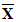 